      Совместный  досуг родителей   с  ребенком  можно организовать  с помощью  приготовления  различных блюд. Именно  поэтому, с 11-18  января  2021  года социальным  педагогом  Бейсекеевой  З.Р.  среди учащихся   из социально-незащищенных  слоев населения   проводился  конкурс «Маленький повар». Участникам конкурса необходимо  было   проявить  кулинарные способности, приготовить семейное   блюдо.  По итогам   конкурса места  распределены  следующим  образом: 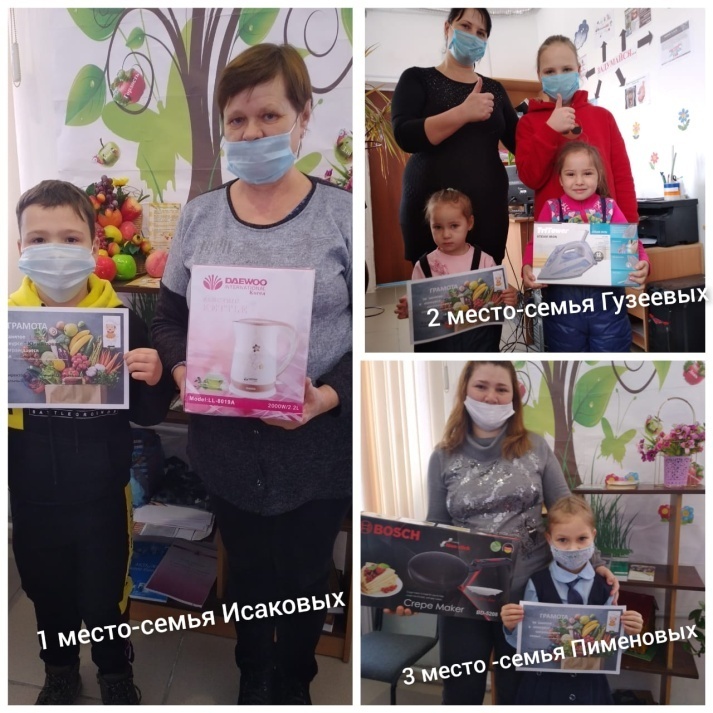 1 место- семья Исаковых (219  голосов) 2 место- семья Гузеевых ( 173  голосов)3 место-семья Пименовых (129  голосов) Спонсором  конкурса  являлся   ИП   ALTYN KESE, представивший  на конкурс  призы – электрический чайник, утюг и электрическую  блинницу. Выражаем  благодарность  магазину «Алтын кесе»  за  оказанную  помощь  в проведении   конкурса. 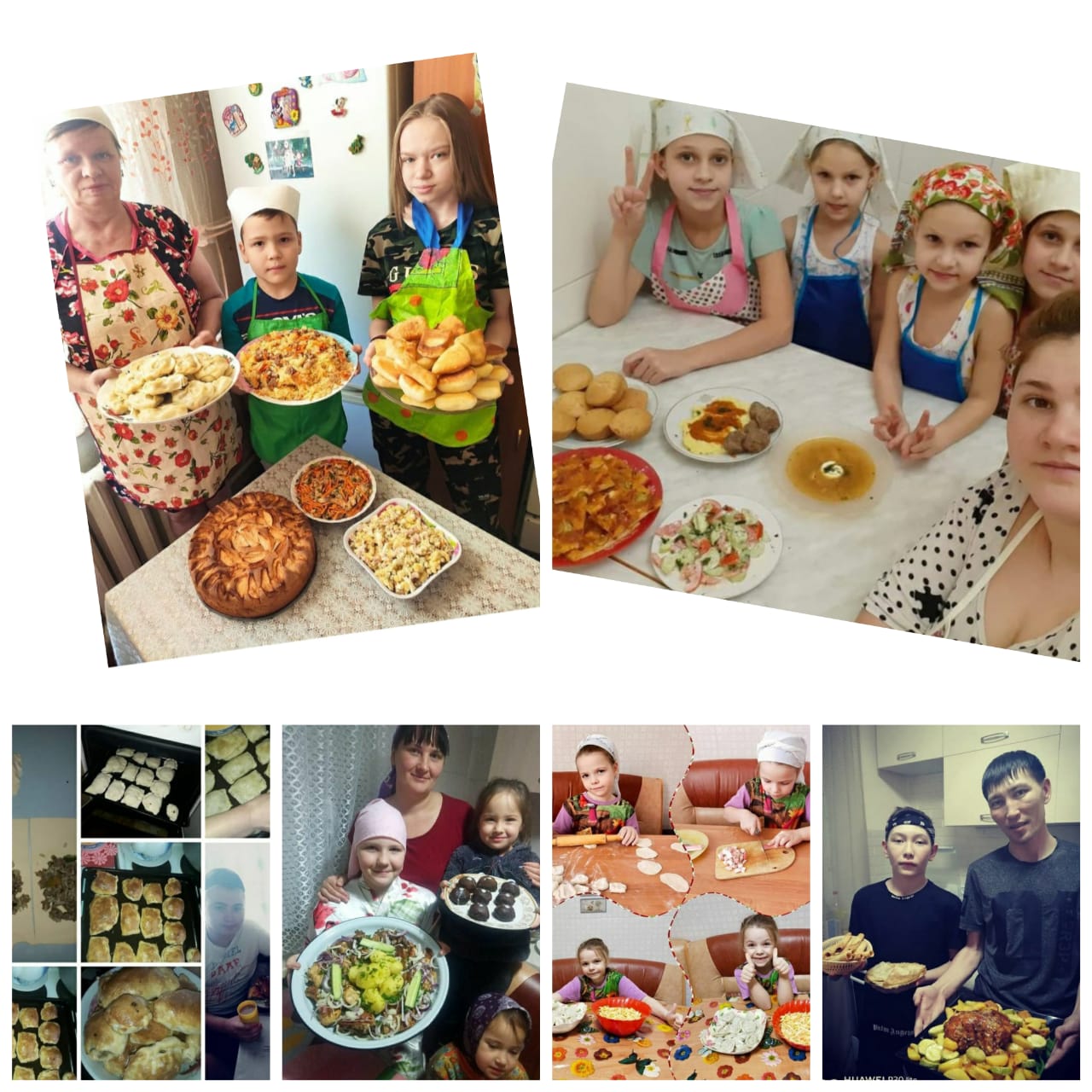 